Информация КГБУ «ЦЗН города Спасска-Дальнего» о работе с безработными гражданами городского округа Спасск - Дальнийс 15.08.2016 года по 22.08.2016 года  За прошедшую неделю в краевое государственное бюджетное учреждение «Центр занятости населения города Спасска - Дальнего» обратились в поисках работы 32 человека, проживающие на территории ГО Спасск-Дальний. Всего с начала 2016 года обратились в поисках работы 2446 человек, проживающие в городе и районе. На 19 августа 2016 года зарегистрировано 911 безработных граждан, в том числе по городу – 480 человек, инвалидов – 30 человек (7,0%). Численность граждан, длительное время не работающих – 114 человек (24,0%).Уровень регистрируемой безработицы составляет по городу 2,2% (по сравнению с прошлой неделей изменений нет) Всего по центру занятости  2,4% (по сравнению с прошлой неделей уменьшение на 0,1%), по Приморскому краю 1,5%. Экономически активное население по городу составляет 22116 человек.Наличие вакансийВ банке данных 546 вакансий, из них по городскому округу Спасск-Дальний 191 вакансия (19 единиц для врачей), в том числе:За прошедшую неделю по городскому округу  заявлено 26 вакансий от 11 предприятий по профессиям: слесарь-сантехник, преподаватель в системе дошкольного воспитания, логопед, менеджер по рекламе, футеровщик-каменщик, кладовщик, бухгалтер, повар, технолог, продавец продовольственных товаров, водитель автомобиля, администратор, энергетик, главный энергетик, воспитатель.Вакансии по общественным работам: бухгалтер.В информационных залах 1 и 2-го этажей центра занятости  в информационно-поисковой системе «Консультант» (самостоятельный поиск вакансий) гражданами были просмотрены 3292 вакансии с начала года, в том числе за прошедшую неделю – 61 вакансия.Трудоустройство 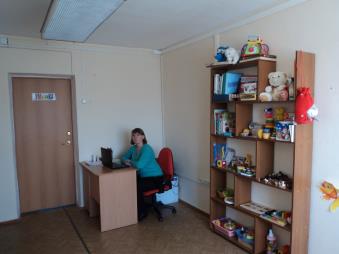 За прошедшую неделю трудоустроены 23 человека по профессиям: рабочий по благоустройству населенных пунктов, электромонтер, продавец, медицинская сестра, заместитель председателя комиссии, бухгалтер, горничная, администратор.С начала 2016 года всего трудоустроены 1480 человек, в том числе по городскому округу 916 человек.Общественные работыС начала 2016 года был заключено 103 договора на организацию общественных работ, согласно которым трудоустроено 118 человек по профессиям повар, продавец непродовольственных товаров, подсобный рабочий, горничная, машинист (кочегар) котельной, уборщик территории, администратор, вахтер, грузчик, медицинская сестра, водитель автомобиля, оператор связи. В следующие организации: ООО «ДЭСП-СПАССК», ИП Голубцов А.Г., ИП Зуев Е.О., КГОКУ Детский дом Спасского района, КГАУ СО "ПЦСОН" Спасский филиал, ООО «Артель», ООО «Спецавтотранс», ООО «Горсвет», МУП МРЭУ № 2 микрорайона имени С. Лазо, МКУ «ЦБ учреждений культуры», ООО «САГА-ДВ», ООО «Поларис», МБОУ СОШ № 11, Филиал ООО «Спасский центральный рынок», ФГУП «Почта России». 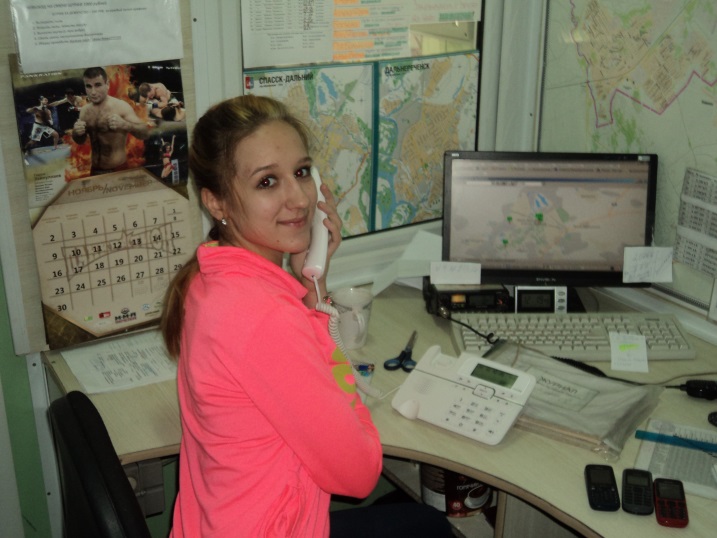 Трудоустройство испытывающих трудностиС начала 2016 года с предприятиями Спасского городского округа было заключено 9 договоров, согласно которым было трудоустроено 8 человек по профессии: повар, уборщик производственных и служебных помещений, кухонный рабочий, подсобный рабочий. Трудоустройство несовершеннолетних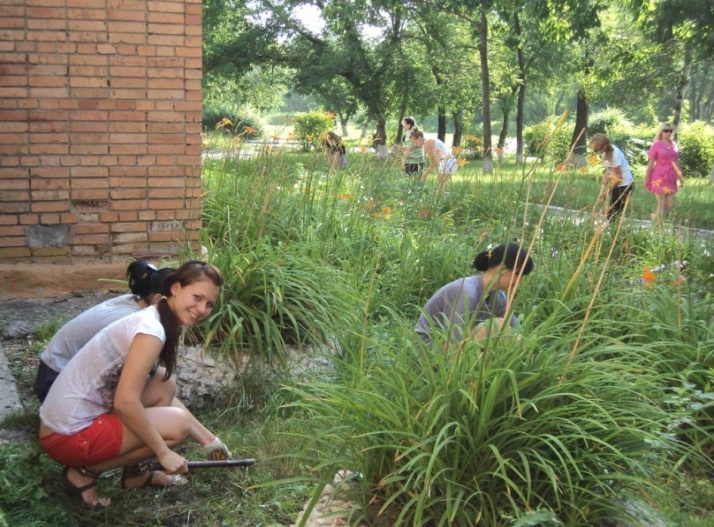 С начала 2016 года было заключено 64 договора на организацию временного трудоустройства несовершеннолетних граждан в возрасте от 14 до 18 лет со следующими организациями: МБОУ СОШ №1, МБОУ СОШ №3, МБОУ СОШ №4, МБОУ СОШ №5, МБОУ СОШ №11, МБОУ СОШ №12, МБОУ СОШ №15, МБОУ СОШ №14, МБУ ДО «ДДТ», МБУ ДО «ДООСЦ», МБУ ДО «Созвездие». Согласно заключенным договорам трудоустроено на временные работы 429 человек по профессии рабочий по благоустройству населенных пунктов.Выпускники в возрасте от 18 до 20 лет С начала 2016 года  с предприятиями Спасского городского округа было заключено 5 договоров по временному трудоустройству выпускников среднего профессионального образования в возрасте от 18-20 лет, ищущих работу впервые, согласно которым трудоустроено 5 безработных граждан по специальностям: газоэлектросварщик, оператор по обработке перевозочных документов, электромонтер по ремонту и обслуживанию электрооборудования, повар.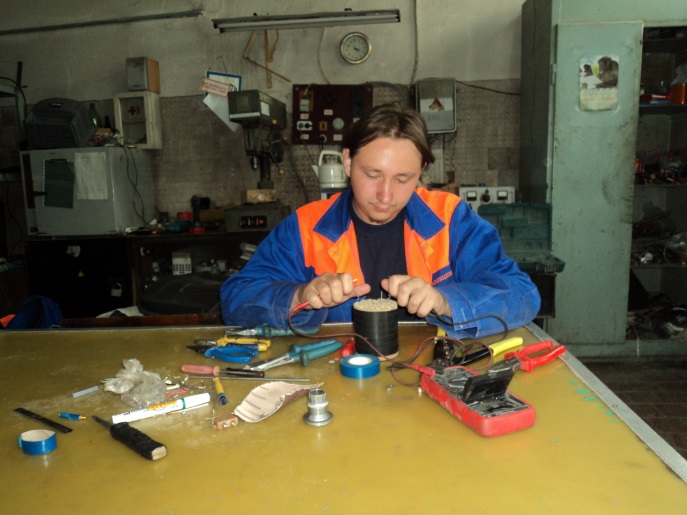 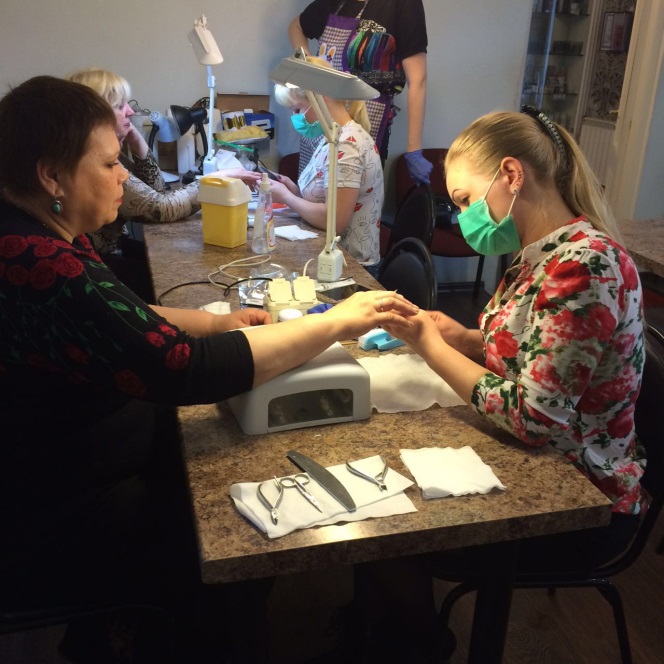 Профессиональное обучениеС начала 2016 года направлено на профессиональное обучение и дополнительное профессиональное образование 112 безработных граждан, жителей городского округа Спасск-Дальний по специальности:  «Продавец продовольственных и непродовольственных товаров со знанием программы «1С: Предприятие: Управление торговлей»», «Младший воспитатель», «Частный охранник 4 разряда», «Сестринское дело в стоматологии», «Кладовщик», «Стоматологическая помощь населению»,  «Электрогазосварщик», «Делопроизводитель со знанием пользователь ПК», «Электромонтер по ремонту и обслуживанию электрооборудования», «Секретарь руководителя (офис-менеджер)», «1С: Предприятие: Управление торговлей», «Повар, кондитер», «Штукатур, маляр», «Сестринское дело в терапии», «Облицовщик-плиточник», «Стропальщик», «Парикмахер (основы парикмахерского дела)», «Маникюрша, моделирование и дизайн ногтей», «1С: Бухгалтерия», «Тракторист категории «ВС», «Косметик».	Завершили обучение 110 безработных граждан.В рамках реализации Указа Президента РФ от 07.05.2012г. № 606 «О мерах по реализации демографической политики РФ», государственной программы Приморского края «Содействие занятости населения Приморского края на 2013-2020 годы» завершили профессиональное обучение и дополнительное профессиональное образование 6 женщин, в период отпуска по уходу за ребенком до достижения им возраста трех лет по профессиям: «1С: Бухгалтерия», «Кладовщик». «1С: Зарплата и управление персоналом»». Завершили обучение 6 мамочек.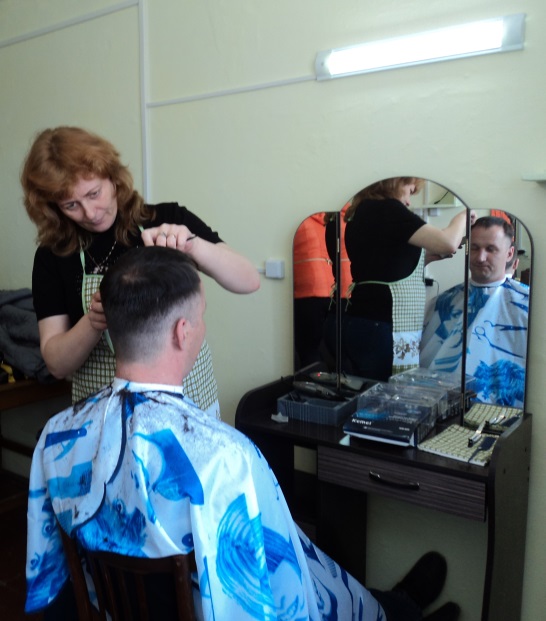 В рамках государственной программы Приморского края «Содействие занятости населения Приморского края на 2013-2020 годы» направлен и завершил  профессиональное обучение  и дополнительное профессиональное образование 1 незанятый гражданин, которому в соответствии с законодательством Российской Федерации назначена страховая пенсия по старости и который стремится возобновить трудовую деятельность по профессии «1С: Бухгалтерия».       Профессиональное обучение проходит в учебных заведениях, расположенных на территории г. Спасска – Дальнего и Спасского муниципального района: МБУ ДО «Созвездие» городского округа Спасск-Дальний, КГА ПОУ «Спасский педагогический колледж», КГБ ПОУ «Спасский индустриально-экономический колледж», КГБ ПОУ «Владивостокский базовый медицинский колледж» Спасский филиал, КГБ ПОУ «Спасский политехнический колледж» и г. Владивостока: ЧУ ДПО «Школа-студия «Валерия», АНООДПО «Учебный центр «Академия «Валентина».Профориентационная работа в 2016годуСоциальная адаптация безработных граждан на рынке труда 	В КГБУ «ЦЗН города Спасска-Дальнего» 	организовано проведение группового семинара-тренинга по социальной адаптации безработных граждан на рынке труда. В течение двух дней  16 и 17 августа 2016 года 17 безработных граждан вместе с ведущей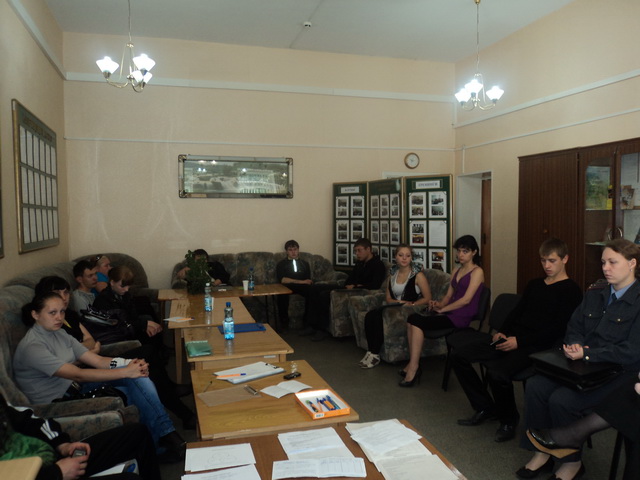 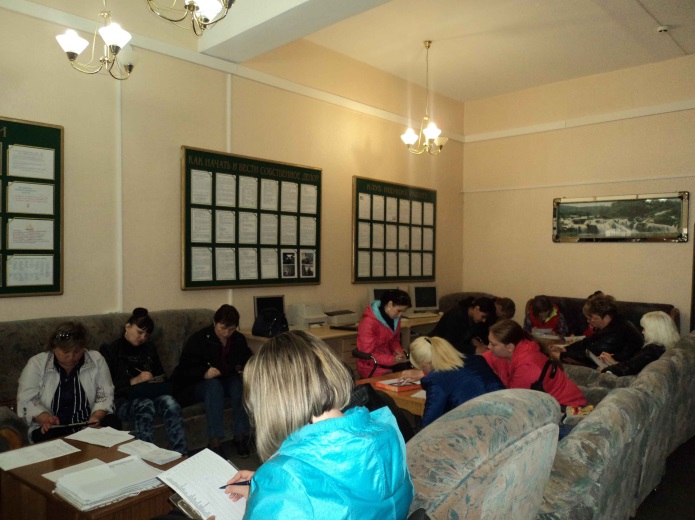 тренинга обсуждали вопросы безработицы, развивали навыки составления персонального резюме и самопрезентации, работали над созданием положительного «Я-образа» и самооценкой, что способствовало им в преодолении последствий длительной безработицы и повышению мотивации к самореализации и трудоустройству.Профессиональная консультация осужденныхСостоялась выездная профориентационная консультация осужденных в ФКУ ИК-33  18 августа 2016  года.Цель консультации: информирование о государственных услугах службы занятости, формирование устойчивой  мотивации к трудовой и профессиональной реализации и эффективного поведения на рынке труда после освобождения. Во встрече со специалистом центра занятости участвовали 57 осужденных.  Участники встречи получили необходимую им информацию и раздаточный материал в виде буклетов и листовок «Перечень документов, предоставляемых гражданами для регистрации в качестве безработных и назначения пособия по безработице», адреса т телефоны ЦЗН, сайта Департамента труда и социального развития, адрес информационного портала Департамента труда и социального развития и сайта  государственных услуг, реестр государственных услуг, оказываемых ЦЗН; буклеты «Собеседование с работодателем», «Как составить персональное резюме».ВысвобождениеЗа прошедшую неделю в поисках работы граждане, уволенные в связи высвобождением численности или штата не обращались. На учете в качестве безработного состоят 65 граждан, проживающих на территории города, уволенных в связи с высвобождением.Всего с начала 2016 года в центр занятости населения были предоставлены списки на высвобождение работников по причине сокращения численности или штата работников организации, ликвидации организации  от 38 предприятий, учреждений, организаций на 259 человек.Списки на высвобождение работников от организаций городскому округу за текущую неделю поступили.В КГУП “Примтеплоэнерго” филиал “Спасский” создано два консультационных пункта для проведения выездных предувольнительных консультаций работниками службы занятости населения. С начала высвобождения центр занятости населения провел 10 предувольнительных консультаций для высвобождаемых сотрудников КГУП “Примтеплоэнерго” филиал “Спасский”.  Общее количество граждан, присутствовавших на консультациях, из числа граждан, находящихся под риском увольнения, составило 64 человека. До высвобождаемых работников доведена информация об услугах органов службы занятости, о вакансиях, о порядке и сроках обращения в ЦЗН, проведено анкетирование граждан с целью определения потребности в переобучении, повышении квалификации.	Привлечение иностранной рабочей силы	С начало года положительное заключение Департамента труда и социального развития Приморского края на привлечение и использование иностранных работников получили следующие предприятия по спиральностям:ООО «Форест Стар» - станочник деревообрабатывающих станков – 15 человек;ООО «Спасский ДОК» - станочник-распиловщик – 4 человека.ООО Торговый Дом «Вэктор» - шеф-повар – 2 человека, переводчик – 1 человек, транспортный экспедитор – 6 человек.Неформальная занятостьЦентр занятости населения принимает активное участие в проведении анкетирования граждан по неформальной занятости на предприятиях города и района.От граждан поступили сигналы о фактах неформальной занятости (неофициальная заработная плата, неофициальное трудоустройство, «черно-белая» заработная плата) на 70 организаций и индивидуальных предпринимателей.Работа по выявлению фактов неформальной занятости продолжается.Получение пособия обманным путемЗа период с 01.01.2016 года по 22.08.2016 года выявлено 44 человека, получившего пособие по безработице обманным путем. Сумма незаконно полученного пособия составила: 38 516 рублей 19 копеек. Возвратили незаконно полученное пособие по безработице: 44 человека на сумму 30 869 рублей 29 копеек (из них 3 чел. на сумму 5 111, 24 руб. - выявлены в 2014 г., 6 чел. на сумму 5 697, 24 руб. – выявлены в 2015 г.).Сообщено в МО МВД России «Спасский»: 36 сообщений.Директора центра								                 Л.И. ШпанкоНаименованиеВсего (человек)В том числе жителей городаПолучили услуги по профессиональной ориентации, психологической поддержке, социальной адаптации, всего граждан: в том числе профориентация учащейся молодежи, осужденных и других категорий граждан (дни профориентации, лекции, беседы)23431410Наименование предприятияКоличество человекДата высвобожденияЦентральная дирекция инфраструктуры – филиал ОАО “РЖД” Дальневосточная дирекция инфраструктуры Спасск-Дальненская дистанция пути116.10.2016